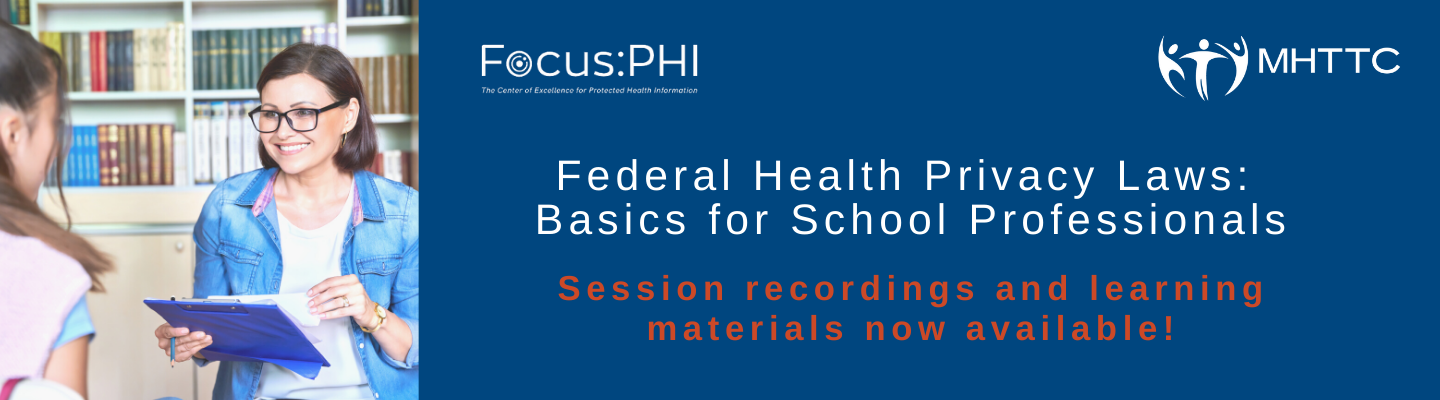 Presenters:	Steven Adelsheim, MD | Mental Health Technology Transfer Center (MHTTC) Network Coordinating Office at Stanford School of MedicineAmber Black | Health Privacy Associate for the Center of Excellence for Protected Health Information (CoE-PHI)Abigail English, JD | Legal Consultant for the COE-PHI and MHTTC Network Coordinating OfficeKey Points:Privacy regulations protect your students and help you to understand the boundaries in protecting and sharing information about students and familiesKnow your state laws around informed consent and confidentiality for minorsKnow how the federal laws affect students’ health privacyTell the student who you work for and why it matters in terms of their informationLet the student know up front what information is confidential and who has access to the visit recordKnow your responsibility as to what information to share with the student’s family and/or school and when to share itParticipant Questions & Presenter Responses:Relevant Resources:The Mental Health Technology Transfer Center (MHTTC) Network WebsiteFind your MHTTC hereAccess free training here and resources hereThe Center of Excellence for Protected Health Information (CoE-PHI) WebsiteRequest TA hereAccess the resource library hereThe CMS Decision Tool for Help Determining If You Are a Covered Entity Under HIPAAHIPAA/FERPA Joint GuidanceAmerican School Counselor Association: Ethical and Legal FAQsHIPAA and FERPA Laws: A School Mental Health Navigation Tool for Pacific Southwest States of Hawaii, California, Nevada, and ArizonaDisclaimerThis programming was prepared for the Mental Health Technology Transfer Center (MHTTC) Network Coordinating Office under a cooperative agreement from the Substance Abuse and Mental Health Services Administration (SAMHSA), and in collaboration with the Center of Excellence for Protected Health Information (CoE-PHI). All material appearing in this publication, except that taken directly from copyrighted sources, is in the public domain and may be reproduced or copied without permission from SAMHSA or the authors. Citation of the source is appreciated. Do not reproduce or distribute this publication for a fee without specific, written authorization from the MHTTC Network Coordinating Office. For more information on obtaining copies of this publication, email networkoffice@mhttcnetwork.org. At the time of this publication, Miriam E. Delphin-Rittmon, Ph.D, served as Assistant Secretary for Mental Health and Substance Use in the U.S. Department of Health and Human Services and the Administrator of the Substance Abuse and Mental Health Services Administration. The opinions expressed herein are the view of TTC Network and do not reflect the official position of the Department of Health and Human Services (DHHS), SAMHSA. No official support or endorsement of DHHS, SAMHSA, for the opinions described in this document is intended or should be inferred. This work is supported by grants from the Department of Health and Human Services, Substance Abuse and Mental Health Services Administration. Presented March 2023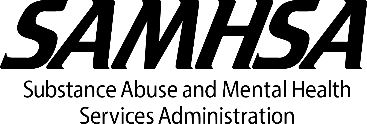 Q1At what age can a student consent for school-based counseling? 
A1 The age of consent to treatment is determined by state law.Q2Under FERPA, can a student under 18 to give consent to their own mental health services? A2The age of consent to treatment is a state law question. Neither HIPAA nor FERPA govern the age of consent to mental health services.Q3As far as consent for release of information, is there a resource that provides guidance on any specific rules of what this must contain?A3There are specific requirements for consent forms authorizing disclosure of Part 2 records. We have a sample form here for Part 2 records.Q4What does it mean when referencing a "covered entity"?A4A “covered entity” refers to an entity that has to follow HIPAA.Q5Is there a resource that addresses whether billing Medicaid for school-based services makes someone a covered entity?A5The tool here may be helpful.